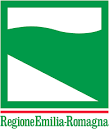 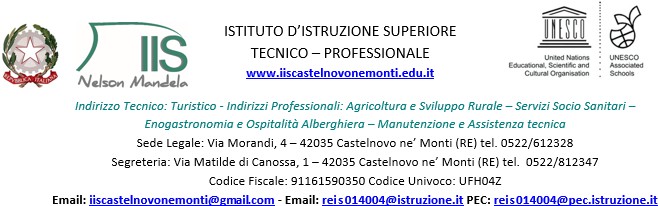 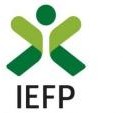 All’Albodelsitowebdell’Istituto Sez.Amm.netrasparente/BandiecontrattiAgliAttiNOMINACOMMISSIONEDIVALUTAZIONECANDIDATUREProgettiIeFP,dicuialladeliberadellaGiuntaRegionalen.1377del07/08/2023 –Attodifinanziamento D.D.23959del 14/11/2023.Codice identificativo Rif.PA2023-19704/RER-REIS014004-CUP E99I23000460001Progetto“STALLEPERILPARMIGIANOREGGIANO”ILDIRIGENTESCOLASTICOVISTA ACCERTATI CONSIDERATI13/12/2023;il Programma Annuale 2024 approvato dal Consiglio d’Istituto con delibera n. 414 del 11/01/2024;la necessaria disponibilità finanziaria nel Programma Annuale, esercizio finanziario 2024–P.P01.019 – Progetto IeFP Rif.PA 2023-19704/RER;i vantaggi per gli interessati e per l’Amministrazione, in termini di semplificazione, trasparenza, efficienza, efficacia, economicità e imparzialità dell’azione amministrativa, derivanti dall’uso esclusivo di modalità web conforme al codice dell’amministrazione digitale;TENUTOCONTOdelladeliberazionedirigenzialedellascriventeprot.n.8152IV.5del 22/04/2024;Il Dirigente Scolastico Dott.ssaMonicaGiovanellifirmatodigitalmenteaisensidelD.Lgs.n.82/2005 e ss.mm.iiVISTOilDPRn.275/99“RegolamentorecantenormeinmateriadiAutonomiadelleistituzioniscolasticheaisensidell'art.21,dellalegge15marzo1999,n.59”;VISTO VISTOilD.Lgs.vodel30marzo2001n.165recante“Normegeneralisull’ordinamentodel lavoro alle dipendenze delle Amministrazioni Pubbliche” e ss.mm.ii.;ilDecretoLegislativon.36/2023,recanteilcodicedeicontrattipubbliciapprovatodal consigliodeiministrinellaseduta del28/03/2023,attuativodell’articolo1della legge21giugno2022,n.78;VISTOl’art.50 del D.Lgs. 36/2023 comma 1lett. b) ai sensi del quale lestazioni appaltanti procedono all'affidamento affidamento diretto dei servizieforniture,ivicompresii servizidiingegneriaearchitetturael'attivita'diprogettazione,diimportoinferiorea140.000 euro,anchesenzaconsultazionedi piu' operatori economici, assicurando che siano scelti soggetti in possesso di documentate esperienze pregresse idonee all'esecuzionedelleprestazionicontrattuali,ancheindividuatitragliiscrittiin elenchioalbiistituitidallastazioneappaltante;VISTOil Decreto Interministeriale n. 129 del 28 agosto 2018 - Nuovo Regolamento dicontabilità delle scuole - Regolamento recante istruzioni generali sulla gestione amministrativo-contabile delle istituzioni scolastiche, ai sensi dell’articolo 1, comma 143,dellalegge13luglio2015,n.107;CONSIDERATOche l’Istituzione Scolastica può stipulare contratti di prestazione d'opera con esperti per particolari attività ed insegnamenti, purché non sostitutivi di quelli curriculari, al fine di garantire l'arricchimento dell'offerta formativa, nonché la realizzazione di specifici programmidiricercaedisperimentazione,aisensidell’art.43,comma3,delD.I.129/2018edell’art.40,comma1,dellaLegge 449/1997;VISTAla delibera ordinaria della Giunta Regionale E.R. n. 1717 del 17/10/2022 avente per oggetto “Modifica delle modalità di liquidazione delle risorse a favore degli Istituti ProfessionalidicuiallaD.G.R.n.1312/2022.SistemaIeFP–AzioneRegionaleart.11Legge5/2011”;CONSIDERATOche l’Istituzione Scolastica può stipulare contratti di prestazione d'opera con esperti per particolari attività ed insegnamenti, purché non sostitutivi di quelli curriculari, al fine di garantire l'arricchimento dell'offerta formativa, nonché la realizzazione di specifici programmidiricercaedisperimentazione,aisensidell’art.43,comma3,delD.I.129/2018edell’art.40,comma1,dellaLegge 449/1997;CONSIDERATOche nelcasoincuinonsianoreperibilitrail	personale dell'istituto specifiche competenzeprofessionali	indispensabili	alconcreto		svolgimento	di	particolariattivitànegoziali,ildirigentescolastico,neilimitidispesadelrelativoprogettoesullabasedeicriteriedeilimitidicuiall'articolo45,comma2,letterah),puo'avvalersidell'operadiespertiesterni aisensidell’art.43,comma3,delD.I.129/2018;PRESOATTOdella Delibera ordinaria della Giunta regionale E.R. n. 1377 del 07/08/2023 avente per oggetto “sistema regionale di istruzione e formazione professionale azioni e opportunita' per il successo formativo l.r. n. 5/2011 art.11 approvazione linee di intervento aa.ss. 2022/2023, 2023/2024 e 2024/2025 e delle procedure di attuazione” con la quale l’Istituto di Istruzione Superiore “Nelson Mandela” risulta destinatario della sommadi€115.319,00perlarealizzazionedelProgettocodiceidentificativoRif.PA2023-19704/RER;CONSIDERATOche le risorse di cui sopra, così come quantificate dall’applicazione dei criteri di attribuzione definiti nella deliberazione della Regione E.R. n. 1322/2019, dovranno concorrere al conseguimento degli obiettivi di:supportare il successo formativo e l’acquisizione di una qualifica professionale: azioni di arricchimento dell’offerta curricolare;sostenere i passaggi tra i percorsi di istruzione professionale e i percorsi di istruzione e formazione professionale e viceversa;supportare l’acquisizione del certificato di qualifica professionale: formalizzazione e certificazione delle competenze;sostenere i giovani ad aumentare la propria conoscenza delle traiettorie e strategie di sviluppo del sistema produttivo regionale e dei processi di innovazione così come definite nella Strategia di specializzazione Intelligente 2021/2027alfinediaccompagnarlinellacostruzionedelpropriopercorsoformativoe professionale;TENUTOCONTOdella nota 1124232.U del 14/11/2023 inviata dalla Regione E.R. – Settore educazione, Istruzione, Formazione, Lavoro avente per oggetto “Azione di supporto al SistemaRegionalediistruzioneeFormazioneProf.le(IeFP)–a.s.2023/2024–Rif.DGRn.1377del07/08/2023VISTAla determinazione dirigenziale n. 23959 del 14/11/2023 “Finanziamento a favore degli Istituti professionali per la realizzazione dell’Azione regionale per l’integrazione progettuale e operativa di supporto al sistema regionale IeFP L.R. n.5/2011 e ss.mm.ii. inattuazionedelladeliberazionediGiuntaregionalen.1377/2023.Accertamentoentrate.Primoprovvedimento”;VISTAla scheda del progetto di intervento riportante la quantificazione previsionale in termini di ore delle attività, “Atto di impegno di Iefp di supporto al sistema regionale dell’Istruzione e Formazione professionale – Legge n. 5/2011- a.s.2023/2024 (DGR n.1377del07/08/2023)”;inviatadallascriventeallaRegioneE.R.connotaprot.prot.n.16003IV.5del 28/09/23”;TENUTOCONTO TENUTOCONTOdel proprio atto interno prot.n. 241IV.5 del 08/01/2024avente per oggetto “Comunicazione ripartizione risorse Progetto IeFP Rif.PA 2023-19704/RER”;dell’avviso interno avente per oggetto “Avviso di selezione rivolto al personale interno per il reclutamento di docenti esperti per la realizzazione del progetto IeFP 2023- 19704/RERpera.s.23/24-Cod.istituzioneREIS014004-CUPE99I23000460001”prot.n.243del08/01/2024;VISTAlaschedadipresentazioneprogettopresentatadaldocentereferenteprof.MontiMassimo–REGISTRO PROTOCOLLO-IV.5–0008151- 22/04/2024;CONSIDERATOchel’attuazionedeiProgettoIeFPdicuial’oggettonecessitadiespertiinpossessodiparticolariecomprovatespecializzazioni,conoscenze,competenzespecificheeuna maturata esperienza nel settore;PRESOATTOcheall’internodell’Istituzionescolasticanonvièpersonaleinternodisponibileaventecompetenzespecificheprevistedallaprogettazioneinoggetto;VISTOVISTOVISTOl’art. 7, comma 6, delD.Lgs. 165/2001 che prevede che le amministrazioni pubbliche possono, fermo restando quanto previsto dal comma 5-bis,perspecifiche esigenze cui non possono far fronte conpersonaleinservizio, conferire esclusivamenteincarichi individuali,concontrattidilavoroautonomo,adespertidi particolare e comprovataspecializzazioneancheuniversitaria,in presenza dei particolari presupposti di legittimità;il Regolamento d’Istituto volto a disciplinare le attività istruttorie e negoziali dell’Istituzione Scolasticainerenti iservizi,lavori eforniture,nonché le attivitàistruttorie e contrattuali inerenti il reclutamento degli esperti esterni e ulteriori attività con suddivisione nelle rispettive sezioni;ilP.t.O.F.dell’Istituto2023/2024approvatodalConsigliod’Istitutocondeliberan.21delVISTOil proprio avviso prot. n. 8153IV.5 del 22/04/2024 avente per oggetto “indizione avviso per individuazione di figure professionali esperti esterni nell’ambito dei progetti IeFP, di cui alla delibera della Giunta Regionale n.1377 del 07/08/2023 –Atto di finanziamento D.D.23959del14/11/2023. Codiceidentificativo Rif.PA2023-19704/RER- REIS014004-CUPE99I23000460001.PROGETTO“STALLEPERILPARMIGIANOREGGIANO”;VALUTATAlanecessitàdicostituireall’internodell’IstitutounaspecificaCommissioneperlavalutazionedellecandidaturepervenute;ACCERTATOchenelrispettodellenormativevigentiilcompitodellaCommissioneèdiesaminareevalutarelecandidaturesecondoicriteridivalutazionegiàindicatinellaprocedura;PREMESSOchequestaIstituzione,rispettoaicriteridivalutazionedellecandidaturepervenute, si avvarrà della collaborazione di codesta Commissione;NOMINAComponentidellaCommissionegiudicatrice:ComponentidellaCommissionegiudicatrice:DirigenteScolasticoDott.ssaMonicaGiovanelli–Presidente;Prof.MontiMassimo–componentecommissione;AssistenteAmministrativaGussettiElisa–componentecommissione(verbalizzante).DirigenteScolasticoDott.ssaMonicaGiovanelli–Presidente;Prof.MontiMassimo–componentecommissione;AssistenteAmministrativaGussettiElisa–componentecommissione(verbalizzante).La Commissione è convocata presso gli uffici di segreteria in data 07/05/2024 alle ore 14:00 per l’esamina e la valutazione delle candidature pervenute secondo i criteri di valutazione indicati nella procedura.La Commissione è convocata presso gli uffici di segreteria in data 07/05/2024 alle ore 14:00 per l’esamina e la valutazione delle candidature pervenute secondo i criteri di valutazione indicati nella procedura.IlpresentedecretovienenotificatosingolarmenteadognisingolocomponentedellaCommissione.Lafirmaperaccettazionedell’incaricovalequaledichiarazionediimplicitainesistenzadicausedi incompatibilità di astensione di ognuno di loro.IlpresentedecretovienenotificatosingolarmenteadognisingolocomponentedellaCommissione.Lafirmaperaccettazionedell’incaricovalequaledichiarazionediimplicitainesistenzadicausedi incompatibilità di astensione di ognuno di loro.